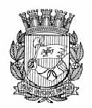 Publicado no D.O.C. São Paulo, 187, Ano 62 Terça-feira.03 de Outubro de 2017Secretarias, pág. 03TRABALHO E EMPREENDEDORISMOGABINETE DA SECRETÁRIASISTEMA MUNICIPAL DE PROCESSOS - SIMPROCDESPACHOS: LISTA 2017-2-182COORDENADORIA DE SEGURANCA ALIMENTAR E NUTRICIONALENDERECO: .PROCESSOS DA UNIDADE SDTE/COSAN/FEIRA/SUP2016-0.101.463-1 MARCIO DURANTE MORALLESINDEFERIDOTORNO SEM EFEITO, EM TODOS OS SEUS TERMOS ODESPACHO EXARADO AS FLS. 15, PUBLICADO NO D.O.C. DE14.07.2016. VIA DE CONSEQUENCIA, NAO AUTORIZADA A SOLICITACAO INICIAL, COM BASE NO ARTIGO 12 DO DECRETO 48.172/07.2016-0.101.465-8 GILVANEIDE SOARES DE OLIVEIRAINDEFERIDOTORNO SEM EFEITO, EM TODOS OS SEUS TERMOS ODESPACHO EXARADO AS FLS. 16, PUBLICADO NO D.O.C. DE14.07.2016. VIA DE CONSEQUENCIA, NAO AUTORIZADA ASOLICITACAO INICIAL, COM BASE NO ARTIGO 12 DO DECRETO 48.172/07.2017-0.080.426-6 WELTON DE OLIVEIRA NOGUEIRAINDEFERIDOTORNO SEM EFEITO, EM TODOS OS SEUS TERMOS ODESPACHO EXARADO AS FLS. 12, PUBLICADO NO D.O.C. DE23.08.2017. VIA DE CONSEQUENCIA, NAO AUTORIZADA ASOLICITACAO INICIAL, COM BASE NO ARTIGO 12 DO DECRETO48.172/07.2017-0.084.508-6 AMANDA SANTOS RODRIGUESINDEFERIDOTORNO SEM EFEITO, EM TODOS OS SEUS TERMOS ODESPACHO EXARADO AS FLS. 11, PUBLICADO NO D.O.C. DE17.08.2017. VIA DE CONSEQUENCIA, NAO AUTORIZADA A SOLICITACAO INICIAL, COM BASE NO ARTIGO 12 DO DECRETO 48.172/07.2017-0.092.487-3 IVAN ALVES BERTULINOINDEFERIDOTORNO SEM EFEITO, EM TODOS OS SEUS TERMOS ODESPACHO EXARADO AS FLS. 15, PUBLICADO NO D.O.C. DE17.08.2017. VIA DE CONSEQUENCIA, NAO AUTORIZADA ASOLICITACAO INICIAL, COM BASE NO ARTIGO 12 DO DECRETO48.172/07.2017-0.099.520-7 PAULO LAURO GODOY DE OLIVEIRAINDEFERIDOTORNO SEM EFEITO, EM TODOS OS SEUS TERMOS ODESPACHO EXARADO AS FLS. 15, PUBLICADO NO D.O.C. DE17.08.2017. VIA DE CONSEQUENCIA, NAO AUTORIZADA ASOLICITACAO INICIAL, COM BASE NO ARTIGO 12 DO DECRETO48.172/07.2017-0.101.001-8 CARLOS QUEIROZ LIMAINDEFERIDOTORNO SEM EFEITO, EM TODOS OS SEUS TERMOS ODESPACHO EXARADO AS FLS. 12, PUBLICADO NO D.O.C. DE17.08.2017. VIA DE CONSEQUENCIA, NAO AUTORIZADA ASOLICITACAO INICIAL, COM BASE NO ARTIGO 12 DO DECRETO48.172/07.2017-0.105.086-9 SONIA SANTOS DA SILVA SANTOSINDEFERIDOTORNO SEM EFEITO, EM TODOS OS SEUS TERMOS ODESPACHO EXARADO AS FLS. 18, PUBLICADO NO D.O.C. DE23.08.2017. VIA DE CONSEQUENCIA, NAO AUTORIZADA ASOLICITACAO INICIAL, COM BASE NO ARTIGO 12 DO DECRETO48.172/07.2017-0.105.087-7 JOSIANE RAMOS DE JESUSINDEFERIDOTORNO SEM EFEITO, EM TODOS OS SEUS TERMOS ODESPACHO EXARADO AS FLS. 14, PUBLICADO NO D.O.C. DE23.08.2017. VIA DE CONSEQUENCIA, NAO AUTORIZADA A SOLICITACAO INICIAL, COM BASE NO ARTIGO 12 DO DECRETO 48.172/07.2017-0.110.528-0 JUCELINO SALES AGUIARINDEFERIDOTORNO SEM EFEITO, EM TODOS OS SEUS TERMOS ODESPACHO EXARADO AS FLS. 15, PUBLICADO NO D.O.C. DE23.08.2017. VIA DE CONSEQUENCIA, NAO AUTORIZADA A SOLICITACAO INICIAL, COM BASE NO ARTIGO 12 DO DECRETO 48.172/07.2017-0.114.570-3 MARIO SABINO DE OLIVEIRAINDEFERIDOTORNO SEM EFEITO, EM TODOS OS SEUS TERMOS ODESPACHO EXARADO AS FLS. 12, PUBLICADO NO D.O.C. DE23.08.2017. VIA DE CONSEQUENCIA, NAO AUTORIZADA A SOLICITACAO INICIAL, COM BASE NO ARTIGO 12 DO DECRETO 48.172/07.2017-0.114.573-8 BENJAMIM JOSE DOS SANTOSINDEFERIDOTORNO SEM EFEITO, EM TODOS OS SEUS TERMOS ODESPACHO EXARADO AS FLS. 13, PUBLICADO NO D.O.C. DE23.08.2017. VIA DE CONSEQUENCIA, NAO AUTORIZADA A SOLICITACAO INICIAL, COM BASE NO ARTIGO 12 DO DECRETO 48.172/07.2017-0.124.665-8 ROGERIO MANOEL BARBOSAINDEFERIDOTORNO SEM EFEITO, EM TODOS OS SEUS TERMOS O DESPACHO EXARADO AS FLS. 13, PUBLICADO NO D.O.C. DE23.08.2017. VIA DE CONSEQUENCIA, NAO AUTORIZADA A SOLICITACAO INICIAL, COM BASE NO ARTIGO 12 DO DECRETO 48.172/07.Servidores, pág. 30TRABALHO E EMPREENDEDORISMOGABINETE DA SECRETÁRIALICENÇA NOJO-DEFERIDA782.774.1 CRISTIANO MENDES, 8 (oito) dias, no períodode 14/09/2017 a 21/09/2017. Motivo: falecimento de seu pai.Editais, pág. 56CONSELHO MUNICIPAL DE ADMINISTRAÇÃO PÚBLICA - COMAPATA DA 42ª REUNIÃO EXTRAORDINÁRIA DO CONSELHO MUNICIPAL DE ADMINISTRAÇÃO PÚBLICA – COMAP REALIZADA EM 02 DE OUTUBRO DE 2017.Aos 02 dias de outubro de 2017, às 14h30 horas, sob a presidência da Senhora Tarcila Peres Santos, SGM, realizou-se a 42ª reunião Plenária Extraordinária do Conselho Municipal de Administração Pública – COMAP, na sala de reuniões – quinto andar, da Secretaria do Governo Municipal, estando presentes os seguintes membros: Giulia da Cunha Fernandes Puttomatti, SMF, Fábio Teizo, de SMG, Júlio Serson, de SMRI, Vladimir deSouza Alves, de SMJ e Ivan Budinski de SERG. O Conselho foi instituído pelo Decreto nº. 50.514/2009 e posteriores alterações e os membros nomeados por meio da seguinte portaria: Portaria 18, de 06 de janeiro de 2017. Dado início a primeira reunião extraordinária, segue abaixo resumo das deliberações: 1. Foram apreciadas as propostas de nomeações/designações formalizadas pelas diversas Secretarias e obtiveram manifestação favorável ao prosseguimento, uma vez examinadas as declarações apresentadas em atendimento ao Decreto n° 50.898/2009, com vistas a evitar situações que possam contrariar o disposto da Súmula 13 do Supremo Tribunal Federal, bem como, ao Decreto nº 53.177/2012: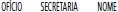 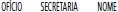 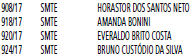 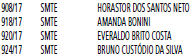 JÚLIO FRANCISCO SEMEGHINI NETO, Secretário do GovernoMunicipal – SGMLicitações, pág. 123TRABALHO E EMPREENDEDORISMOGABINETE DO SECRETÁRIORETIFICAÇÃO6064.2017/0000359-9.Retificação do numero do processo. Onde se lê:6064.2017/0000359-1, na publicação do DOC de 22/09/2017,pág. 59, Leia-se: 6064.2017/0000359-9.DESPACHO DO SUPERVISOR DE SGAF6064.2017/0000482-0SMTE - Pregão Eletrônico para contratação de empresaespecializada em fornecimento de Locação com concessão deequipamento de autosserviço (“self service”), para fornecimentode café e de outras bebidas quentes. I – No exercício dacompetência que foi atribuída pela Portaria nº 053/2017/SMTE,à vista das informações e documentos contidos no presente,considerando a manifestação da Supervisão de Administração,da Supervisão de Execução Orçamentária e Financeira, dapesquisa mercadológica e do parecer exarado pela AssessoriaJurídica desta Pasta, cujos fundamentos acolho, AUTORIZO aabertura do procedimento licitatório, na modalidade PREGÃOELETRÔNICO nº 012/SMTE/2017, tipo Menor Preço, com fundamentona Lei Municipal nº 13.278/02, nos Decretos Municipalnº 44.279/03, nº 46.662/05 e nas Leis Federais nº 10.520/02e nº 8.666/93, para contratação de empresa especializada emfornecimento de Locação com concessão de equipamento deautosserviço (“self service”), para fornecimento de café e deoutras bebidas quentes, conforme especificações constantesno ANEXO I do EDITAL, que trata do Termo de Referência doobjeto e que obrigatoriamente deverá ser observado pelos interessados.II – Ademais, APROVO a minuta de Edital acostada aoProcesso Administrativo em epígrafe, observando, ainda, que adespesa onerará as seguintes dotações orçamentárias: 30.10.11.122.3024.2.100.3.3.90.39.00.00, do presente exercício financeiro,e em atenção ao princípio da anualidade, deverá o restanteda despesa onerar dotação própria do exercício vindouro.Extrato de Edital de LicitaçãoAcha-se aberta na Secretaria Municipal de Trabalho eEmpreendedorismo – SMTE da Prefeitura do Município deSão Paulo – PMSP, licitação, na modalidade PREGÃO ELETRÔNICONº 012/SMTE/2017, Oferta de Compra nº 801007801002017OC00035 tipo MENOR PREÇO, a ser realizado por intermédio do sistema eletrônico de contratações denominado “Bolsa Eletrônica de Compras do Governo do Estado de São Paulo”, com fundamento nas Leis Federais: nos 10.520/02 e, subsidiariamente a 8.666/93 e suas atualizações e Lei Complementar nº 123/06 e suas alterações e Legislações municipais:Lei nº 13.278/02, Lei nº 14.094/05, Decreto nº 44.279/03 eDecreto nº 54.102/2013).Processo Administrativo nº 6064.2017/0000482-0 -Pregão Eletrônico nº 012/SMTE/2017.Contratação de empresa especializada em fornecimento deLocação com concessão de equipamento de autosserviço (“selfservice”), para fornecimento de café e de outras bebidas quentes,conforme especificações constantes no ANEXO I do EDITAL,que trata do Termo de Referência, que obrigatoriamente deveráser observado pelos interessados.Início da Sessão: 18/10/2017 às 10:00 horas.Endereço: Secretaria Municipal de Trabalho e Empreendedorismo,Avenida São João, 473 – 5º andar – CENTRO - CEP.01035-000 – São Paulo SP.O Caderno de Licitação, composto de EDITAL e seus ANEXOS,poderá ser adquirido na Supervisão Geral de Administraçãoe Finanças da Secretaria Municipal de Trabalho e Empreendedorismo,mediante o recolhimento do preço público, juntoà rede bancária credenciada, conforme o disposto no DecretoMunicipal nº 57.548/2016, aos cofres públicos, por meio deGuia de Arrecadação, até o último dia útil que anteceder adata designada para a abertura do certame ou gratuitamenteatravés dos endereços eletrônicos da Prefeitura do Município deSão Paulo – PMSP: http://e-negocioscidadesp.prefeitura.sp.gov.br ou pela Bolsa Eletrônica de Compras do Governo do Estadode São Paulo www.bec.sp.gov.br, mediante a obtenção de senhade acesso ao sistema e credenciamento de seus representantes.FUNDAÇÃO PAULISTANA DE EDUCAÇÃO E TECNOLOGIAAviso de LicitaçãoPREGÃO ELETRÔNICO N.º 14/FUNDAÇÃO PAULISTANA/2017Processo nº 8110.2017/0000120-5. A FUNDAÇÃO PAULISTANADE EDUCAÇÃO TECNOLOGIA E CULTURA, torna públicopara conhecimento de quantos possam se interessar, queprocederá licitação na modalidade PREGÃO, a ser realizada porintermédio do sistema eletrônico de contratações denominado“Bolsa Eletrônica de Compras do Governo do Estado de SãoPaulo – Sistema BEC/SP”, com utilização de recursos de tecnologiada informação, denominada PREGÃO ELETRÔNICO, dotipo MENOR PREÇO TOTAL POR LOTE, objetivando a Aquisiçãode material de construção para atender as necessidades daEscola Técnica de Saúde Pública Prof. Makiguti e do Centro deFormação Cultural Cidade Tiradentes. , conforme as especificaçõesconstantes no Termo de Referência como Anexo I, com asespecificações constantes do memorial descritivo, que integra opresente Edital de Licitação, como Anexo I.O início do prazo de envio de propostas eletrônicas serádia 04 de outubro de 2017 e a abertura da sessão pública deprocessamento do certame ocorrerá no dia 17 de outubro de2017 às 10:30 horas. O Caderno de Licitação composto deEdital e Anexos poderá ser retirado, mediante a entrega de umCD-R na seção de Compras e Licitações à Avenida São João,473 – 6º andar, Centro - São Paulo - SP, CEP 01035-000, desegunda à sexta-feira, no horário das 10:00 às 16:00 horas,até o último dia útil que anteceder a data designada para aabertura do certame ou poderá ser obtido via internet, gratuitamente,nos endereços eletrônicos da Prefeitura do Municípiode São Paulo: http://e-negocioscidadesp.prefeitura.sp.gov.brou www.bec. sp.gov.br. Maiores esclarecimentos poderão serobtidos pelos interessados através dos telefones 3106-1258. OC801085801002017OC00028ADITIVO N. 02 AO CONTRATO N. 007/FUNDAÇÃOPAULISTANA/2016PROCESSO N.º 8110.2016/0000034-7CONTRATANTE: FUNDAÇÃO PAULISTANA DE EDUCAÇÃO,TECNOLOGIA E CULTURACONTRATADA: SEVEN ASSESSORIA E SERVIÇOS ESPECIALIZADOSLTDA- MEOBJETO: Prestação de serviços de bombeiro civil para aEscola Técnica de Saúde Pública Professor Makiguti, situadaà Av. dos Metalúrgicos, nº 1945 – São Paulo - SP e Centro deFormação Cultural Cidade Tiradentes, localizado à Rua InácioMonteiro, nº6900 – São Paulo - SP, ambos administrados pelaFundação Paulistana de Educação, Tecnologia e Cultura.VALOR GLOBAL DO CONTRATO: R$ 331.490,40 (trezentose trinta e um reais quatrocentos e noventa reais e quarentacentavos).VALOR MENSAL DO CONTRATO: R$ 26.124,20 (vinte e seismil cento e vinte e quatro reais e vinte centavos).CLÁUSULA PRIMEIRA – DA PRORROGAÇÃO DO CONTRATO1.1 Prorrogação da vigência contratual por mais 12 (doze)meses, contados a partir de 01 de outubro de 2017.CLÁUSULA SEGUNDA – DA ALTERAÇÃO DOS LOCAIS DETRABALHO2.1 Inclusão do Centro de Formação Cultural Cidade Tiradentescomo Unidade a ser atendida aos sábados, domingose feriados e exclusão da Escola Técnica de Saúde Pública Prof.Makiguti como Unidade a ser atendida durante estes mesmosperíodos, sem ônus pecuniário adicional à Fundação Paulistana.DATA DE ASSINATURA: 29 DE SETEMBRO DE 2017Câmara Municipal, pág. 37PROJETO DE LEI 01-00686/2017 do Executivo“Estima a receita e fixa a despesa do Município de SãoPaulo para o exercício de 2018Art. 1º Esta lei estima a receita e fixa a despesa do Município de São Paulo para o exercício de 2018, compreendendo, nos termos do § 5º do artigo 137 da Lei Orgânica do Município de São Paulo:I - o Orçamento Fiscal referente aos Poderes Executivo e Legislativo, seus Fundos Especiais, Órgãos e Entidades da Administração Direta e Indireta;II - o Orçamento de Investimentos das Empresas em que o Município, direta ou indiretamente, detenha a maioria do capital social com direito a voto.Parágrafo único. As rubricas de receita e os créditos orçamentáriosconstantes desta lei e dos quadros que a integramestão expressos em reais, a preços correntes de 2018.Seção IDo Orçamento Fiscal ConsolidadoArt. 2º Os Orçamentos Fiscal dos Poderes do Município, seus Fundos Especiais, Órgãos e Entidades da Administração Direta e Indireta, para o exercício de 2018, discriminado nos Anexos desta lei, estima a receita e fixa a despesa em R$ 56.260.564.579,00 (cinquenta e seis bilhões, duzentos e sessenta milhões, quinhentos e sessenta e quatro mil e quinhentos esetenta e nove reais).Art. 3º A receita do Orçamento Fiscal será arrecadada de acordo com a legislação em vigor e está orçada segundo os seguintes desdobramentos:DEMONSTRATIVO DAS RECEITASRecursos de todas as fontesEm reais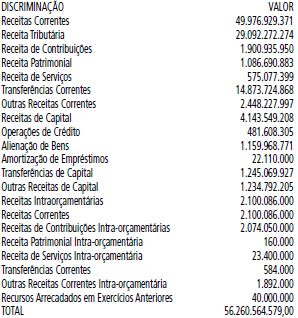 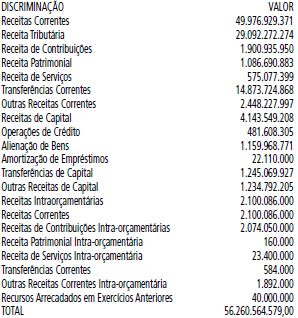 Art. 4º A despesa do Orçamento Fiscal está fixada com aseguinte distribuição institucional:DESPESA POR ÓRGÃORecursos de todas as fontesEm reais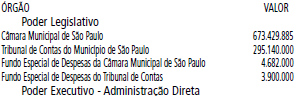 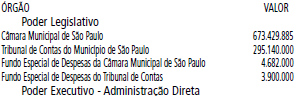 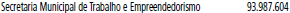 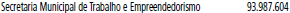 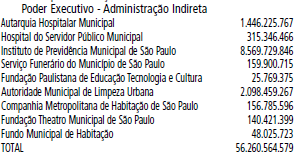 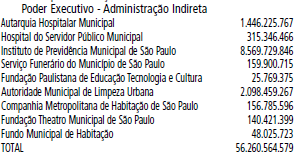 Seção IIDo Orçamento de Investimentos das EmpresasArt. 5º A despesa total das empresas, nela incluída a deinvestimentos, com recursos próprios, de terceiros e do TesouroMunicipal, para o exercício de 2018, está fixada em R$5.348.451.994,00 (cinco bilhões, trezentos e quarenta e oitomilhões, quatrocentos e cinquenta e um mil e novecentos enoventa e quatro reais), com a seguinte distribuição:DESPESA POR EMPRESARecursos de todas as fontesEm reais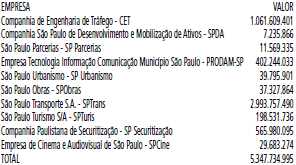 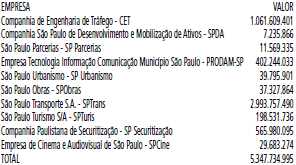 Seção IIIDa Autorização para a Contratação de Operação de CréditoArt. 6º Fica o Executivo autorizado a contratar operaçõesde crédito no País e no Exterior, expressamente previstas emlei aprovada pelo Legislativo Municipal, observado o dispostona Constituição Federal, nas resoluções do Senado Federal quedisciplinam o endividamento dos Municípios, na Lei Orgânica do Município de São Paulo e nas leis autorizativas das operações de crédito.§ 1º As taxas de juros, os prazos, as comissões e os demaisencargos serão os vigentes à época das contratações e daseventuais repactuações dos respectivos empréstimos, admitidospelo Banco Central do Brasil, para registro de operações daespécie, obedecidas as demais prescrições e normas aplicáveisà matéria, inclusive as operações de crédito previstas na Lei nº15.390, de 6 de julho de 2011, alterada pela Lei nº 15.687, de27 de março de 2013.§ 2º Os orçamentos do Município consignarão, anualmente,os recursos necessários ao atendimento das despesas relativasà amortização, juros e demais encargos decorrentes das operaçõesde crédito autorizadas nos termos do “caput” deste artigo.§ 3º Os recursos provenientes das operações de crédito serão consignados como receita no orçamento do Município, ficando a Secretaria Municipal da Fazenda autorizada a adotar as providências que se façam necessárias.§ 4º Os prazos de carência e amortização poderão ser contratualmenterepactuados perante a instituição financeira por iniciativa do Poder Executivo Municipal.Art. 7º Para assegurar o pagamento integral de operaçõesde crédito contratadas com a Caixa Econômica Federal - CEF,Banco do Brasil - BB e com o Banco Nacional de DesenvolvimentoEconômico e Social - BNDES, fica o Executivo autorizadoa ceder ou dar em garantia, por qualquer forma em direitoadmitida, os direitos e créditos relativos ou resultantes dascotas ou parcelas da participação do Município na arrecadaçãoda União, bem como das suas receitas próprias, na forma dodisposto, respectivamente, no artigo 159, inciso I, alíneas “b”,“d” e “e”, e no artigo 158, ambos da Constituição Federal.Parágrafo único. A cessão ou constituição de garantia emfavor da CEF, do BB e do BNDES deverá atender às condiçõesusualmente praticadas por aquelas instituições financeiras,incluindo, dentre outras, as seguintes prescrições:I - caráter irrevogável e irretratável;II - cessão dos direitos e créditos a título “pro solvendo”,ficando a quitação condicionada ao efetivo recebimento dosvalores cedidos pelo credor;III - sub-rogação automática da vinculação em garantia ouda cessão sobre os direitos e créditos que venham a substituiros impostos previstos no artigo 159, inciso I, alíneas “b”, “d”e “e”, da Constituição Federal, no caso de sua extinção, assimcomo em relação aos novos fundos que sejam criados em substituição;IV - outorga de poderes ao credor para cobrar e receberdiretamente da União, ou do banco centralizador que faça àsvezes de seu agente financeiro, os direitos e créditos dados emgarantia, até o montante necessário ao pagamento integral dasparcelas da dívida vencidas e não pagas, incluindo os respectivosacessórios, no caso de inadimplemento do Município;V - outorga de poderes ao credor para cobrar e receber diretamenteda União, ou do banco centralizador que faça as vezesde seu agente financeiro, os direitos e créditos que tenhamsido objeto de cessão, na data de vencimento das parcelas dadívida de responsabilidade do Município, até o limite do valordevido, incluindo os respectivos acessórios.Art. 8º As operações de crédito externas com instituições financeiras internacionais, dentre elas o Banco Interamericano de Desenvolvimento - BID e o Banco Mundial, serão garantidas pela União Federal.§ 1º Para obter as garantias da União, visando às contrataçõesde operações de crédito externas, fica o Executivo autorizadoa prestar contragarantias ao Tesouro Nacional.§ 2º As contragarantias de que trata o § 1º deste artigocompreendem a cessão de:I - direitos e créditos relativos a cotas ou parcelas da participaçãodo Município na arrecadação da União, na formado disposto no artigo 159, inciso I, alíneas “b”, “d” e “e”, daConstituição Federal, ou resultantes de tais cotas ou parcelastransferíveis de acordo com os preceitos da Constituição Federal;II - receitas próprias do Município previstas no artigo 158da Constituição Federal, nos termos do § 4º de seu artigo 167.Art. 9º Nos termos do disposto no inciso III do § 1º doartigo 8º da Medida Provisória nº 2185-35, de 24 de agosto de2001, na redação conferida pela Lei Federal nº 11.131, de 1º dejulho de 2005, fica o Executivo autorizado a participar do projetode melhoria em sistemas de iluminação pública, no âmbitodo Programa Nacional de Iluminação Pública Eficiente - Reluz.Parágrafo único. O Executivo poderá oferecer garantiaspara consecução do disposto no “caput” deste artigo, aplicando-se, no que couber, o disposto no artigo 7º desta lei.Art. 10. Fica o Poder Executivo autorizado a firmar com aUnião Programa de Acompanhamento Fiscal, sob a gestão doMinistério da Fazenda, previsto no artigo 5º da Lei Complementarnº 148, de 25 de novembro de 2014, com as alteraçõesintroduzidas pela Lei Complementar nº 151, de 5 de agosto de2015, assumir os compromissos previstos no seu § 1º e adotaras medidas necessárias à implementação do Programa.Seção IVDas Adequações OrçamentáriasArt. 11. Fica o Poder Executivo autorizado a utilizar apermissão de adequação orçamentária contida no “caput” doartigo 25 da Lei nº 16.693, de 31 de julho de 2017, até o limitede 10% (dez por cento) do total da despesa fixada no artigo 2º desta lei.Parágrafo único. A adequação orçamentária a que se refereo “caput” deste artigo, mediante decreto, nos termos do quedispõe a Lei Federal nº 4.320, de 17 de março de 1964, abrangea Administração Direta, Indireta e seus Fundos Especiais,podendo, se necessário, criar elemento de despesa e fonte derecurso dentro de cada projeto, atividade ou operação especial.Art. 12. Ficam excluídos do limite estabelecido no artigo 11desta lei as adequações orçamentárias:I - com redução de recursos da Reserva de Contingência, em conformidade com o disposto no Decreto-Lei Federal nº1.763, de 16 de janeiro de 1980;II - destinadas a suprir insuficiências nas dotações referentesao serviço da dívida pública;III - destinadas a suprir insuficiências nas dotações dosFundos Especiais decorrentes do recebimento de recursos extraordinários;IV - destinadas a suprir insuficiências nas dotações depessoal, autorizada a redistribuição prevista no artigo 66, parágrafoúnico, da Lei Federal nº 4.320, de 1964;V - destinadas a suprir insuficiências nas dotações dasfunções Educação, Assistência Social, Saúde, Habitação e Saneamento;VI - com realocação de recursos entre órgãos da Administração Direta e Indireta;VII - com recursos originados de operações de crédito autorizadase/ou contratadas durante o exercício;VIII - com recursos provenientes de emendas parlamentaresestaduais ou federais;IX - com recursos provenientes do Orçamento do Estado de São Paulo para cobertura de quaisquer despesas, em especial na área de mananciais.Parágrafo único. Os recursos destinados ao pagamento dogrupo de natureza de despesa de pessoal poderão ser realocadospara outras despesas, desde que, comprovadamente, os eventos que subsidiaram a previsão da despesa de pessoal não se concretizem.Art. 13. Fica o Poder Executivo, observadas as normas decontrole e acompanhamento da execução orçamentária, com afinalidade de facilitar o cumprimento da programação aprovadanesta lei, autorizado a realocar recursos entre despesas de mesmo grupo inseridas em atividades, projetos e operações especiais de um mesmo programa, sem onerar o limite estabelecido no artigo 11 desta lei.Parágrafo único. Fica a critério do Poder Executivo autorizara abertura de créditos adicionais suplementares, mediante portariados respectivos Titulares dos Órgãos, exclusivamente para os casos em que o elemento de despesa a ser suplementado ou anulado seja da mesma atividade, modalidade de aplicação e fonte, com a devida justificativa.Art. 14. Fica o Poder Executivo autorizado a abrir créditosadicionais suplementares à conta de excesso de arrecadaçãoou superávit financeiro de receitas específicas e vinculadas adeterminada finalidade, nos termos do artigo 43 da Lei Federalnº 4.320, de 1964, e do parágrafo único do artigo 8º da LeiComplementar Federal nº 101, de 4 de maio de 2000.Art. 15. A adequação orçamentária autorizada à CâmaraMunicipal e ao Tribunal de Contas do Município pelo artigo 26da Lei nº 16.693, de 31 de julho de 2017:I - fica excluída do limite estabelecido no artigo 11 desta lei;II - poderá, se necessário, criar elemento de despesa e fontede recurso dentro de cada projeto ou atividade;III - poderá suplementar as dotações dos respectivos Fundos Especiais, com recursos provenientes de excesso de arrecadaçãoou de superávit financeiro desses Fundos, nos termos do parágrafo único do artigo 8º da Lei Complementar Federal nº101, de 4 de maio de 2000.Art. 16. Ficam as entidades da Administração Indiretaautorizadas a utilizar a permissão de adequação orçamentáriacontida no “caput” do artigo 27 da Lei nº 16.693, de 2017, atéo percentual de 10% (dez por cento) do total da despesa fixada,individualmente considerado, para cada Autarquia e Fundação,criando, se necessário, elemento de despesa e fonte de recursodentro de cada projeto, atividade ou operação especial.§ 1º Aplicam-se, no que couber, a cada entidade, as disposiçõesprevistas nos artigos 12 e 13 desta lei.§ 2º Os pedidos de adequação orçamentária a que se refereo “caput” deste artigo deverão ser analisados pela Secretariaà qual a entidade esteja vinculada e ratificados pela SecretariaMunicipal da Fazenda.Seção VDas Disposições FinaisArt. 17. Para efeito do disposto no artigo 9º da Lei Complementar Federal nº 101, de 2000, e artigo 44 da Lei nº 16.693, de 2017, serão preservadas, prioritariamente, as dotações das áreas de Educação, Saúde, Habitação, Transporte e Assistência Social.Art. 18. Os compromissos assumidos pelas unidades deverão se limitar aos recursos orçamentários disponibilizados, em especial àqueles de natureza continuada.Parágrafo único. Eventuais despesas realizadas sem a devida cobertura orçamentária deverão ser objeto de apuração de responsabilidade.Art. 19. Os órgãos responsáveis por entidades da AdministraçãoIndireta deverão acompanhar efetivamente as respectivas atividades e, em especial, coordenar o uso dos recursos autorizados nesta lei.Parágrafo único. As entidades da Administração Indireta,incluindo as fundações, as empresas públicas e as sociedadesde economia mista, publicarão, no respectivo sítio na internet, em até 30 (trinta) dias, as receitas e despesas do mês anterior de forma detalhada.Art. 20. Para cumprir o Programa de Trabalho estabelecidonesta lei, os órgãos orçamentários da Administração Direta e Indireta poderão delegar competência entre si por meio de Nota de Transferência.§ 1º A unidade cedente permanecerá responsável pelomérito do Programa de Trabalho e a unidade executora pela respectiva execução orçamentária, com base nas normas de licitação em vigor.§ 2º A transferência financeira na modalidade de aplicação91 - Aplicação Direta Decorrente de Operação entre Órgãos,Fundos e Entidades Integrantes do Orçamento Fiscal, tambémpoderá ser utilizada, mediante despacho decisório do titular doórgão cedente, declarando expressamente a delegação.Art. 21. Durante a execução orçamentária, mediante controleinterno, deverão ser identificados e avaliados os componentesde custos das ações, para dimensionar se os recursos orçamentários disponíveis comportarão eventual expansão ou geração de novas despesas.§ 1º Sempre que cabível deverá ser verificada a possibilidade de financiamento por outras fontes em complemento aos recursos do Tesouro Municipal.§ 2º Os recursos correspondentes às outras fontes que não as do Tesouro Municipal deverão ser aplicados plenamente, com o acompanhamento e orientação das áreas centrais de orçamento, de finanças e dos negócios jurídicos, quando necessário, minimizando-se eventuais restituições.Art. 22. Fica o Poder Executivo autorizado a aplicar nosubsídio do Transporte Público Coletivo os recursos oriundosde economia com a redução e renegociação de contratos originalmenteorçados, sem onerar o limite estabelecido no artigo 11 desta lei.Art. 23. Para o ano de 2018, a meta fiscal de resultado primário, que compõe o Volume 1 - Demonstrativos Gerais, prevalece sobre a meta fixada pela Lei nº 16.693, de 31 de julho de 2017.Art. 24. Esta lei entrará em vigor em 1º de janeiro de 2018.”OBSERVAÇÃO: Os anexos, parte integrante deste projetode lei, estão disponibilizados no site da Câmara Municipal de São Paulo, http://www.camara.sp.gov.br/, e serão publicados oportunamente.Câmara Municipal, pág. 140SECRETARIA GERAL PARLAMENTAR59ª SESSÃO ORDINÁRIA DA 17ª LEGISLATURA, A SERREALIZADA EM 03 DE OUTUBRO DE 2017, ÀS 15 HORAS.I - PARTE - EXPEDIENTEPEQUENO EXPEDIENTE:1º ORADOR: VEREADOR TONINHO PAIVA (PR)GRANDE EXPEDIENTE:1º ORADOR: VEREADOR CLAUDINHO DE SOUZA (PSDB)II - PARTE - ORDEM DO DIA100 - Discussão e votação únicas do VETO PARCIAL ao PL748/2002, do Vereador CARLOS NEDER (PT)Institui a Feira Municipal de Economia Solidária - ECOSOL -e as Feiras Regionais de Economia Solidária das Subprefeituras- ECOSOL Regionais, no Município de São Paulo, e dá outrasprovidências. (DOCREC -1978/08)REJEIÇÃO MEDIANTE VOTO FAVORÁVEL DA MAIORIA ABSOLUTADOS MEMBROS DA CÂMARA.